Dr. David N. Jacobsen     Dr. Jaime Perez                                                                                                                                                                        755 Westmoreland Rd.      Daytona Beach, Florida 32114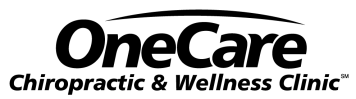                                                                                           4865 Palm Coast Parkway N.W.   Suite 1, Palm Coast, FL 32137(386) 226-0011 fax (386) 226-0013PERSONAL INFORMATIONLast Name: ____________________________________________________________First Name: ____________________________Middle Int: _______Birthdate: ________/________/_________     Male     FemaleMailing Address: ___________________________________________________ City _______________________________ State: _____ Zip: __________Mobile Phone: (__________)   ______________________ Home Phone: ( __________)   ________________________ Email: __________________________________________________________________________________EMERGENCY INFORMATIONName you wish on file: ___________________________________________________________ Phone: (________) __________-___________________REASON FOR TODAY’S VISITThe reason for this visit is:  Sports injury   Auto Accident   Work Injury   Motorcycle  Wellness VisitIf injury, briefly explain what happened: _______________________________________________________________________________________________________________________________________________________________________________________________________________________________When did the condition begin?  _______/_______/_______  Status:   Staying the same     Getting worse    ImprovingHave you been to the Hospital or ER for this?   No    Yes   Where? ________________________________________________________Have you been to a medical doctor for these complaints?   No    Yes  Who? ______________________________________________Any previous Chiropractic care?  No    Yes  If yes, who? ____________________________________________________________________ Have you received any recent X-rays, MRI’s or other tests?   No    Yes ____________________________________________________HEALTH HISTORYList Medications currently taking or have a prescription for:1. ____________________________for ___________________________		6. __________________________ for ___________________________2. ____________________________for ___________________________		7. __________________________ for ___________________________3. ____________________________for ___________________________		8. __________________________ for ___________________________4. ____________________________for ___________________________		9. __________________________ for ___________________________5. ____________________________for ___________________________		10. ________________________  for ___________________________  Check if you HAD or Now have any of the following conditions:Check if you have experienced any of the following recently: Surgery	 Fever/chills          Night pain waking you up	 Loss of bladder or bowel control Any Infections needing antibiotics         Unexplained Weight Loss         Seizures/FaintingPatient Signature: ______________________________________________________ Date: ______________________                                            NP1        Dr. David N. Jacobsen     Dr. Jaime Perez                                                                                                                                                                        755 Westmoreland Rd.  Daytona Beach, Florida 321144865 Palm Coast Parkway N.W.   Suite 1, Palm Coast, FL 32137(386) 226-0011   fax:(386) 226-0013                                                                                                                                                                           SURGERY:    NONE   or   Put YEAR of surgery next to those checked: Spine __________		 Cancer _________	    	 Knee (R/L) __________	 Shoulder (R/L) __________	 Wrist (R/L) _______________ Heart __________	    	 Kidney __________    	 Tonsils __________	 Hip (R / L ) _______________	 Carotid Artery ____________ Adenoids _________  	 Gallbladder __________	 Cosmetic _________	 Eye __________	    	 Tonsillectomy _____________ Appendix _________	 Pacemaker __________	 Stent(s)		 Other: ________________________________________________________     Female:	 Hysterectomy __________      	     C-Section _____________    	 Other ____________________________________        Male:		 Prostrate __________		     Testicular ____________	 Other ____________________________________  ALLERGIES:	To Medications: ________________________________________________________________________________________________________________________________________	To Environment: _______________________________________________________________________________________________________________________________________FAMILY HISTORY:SOCIAL:    Your Current Age: ________		Are you:   Right handed	 Left handed	 AmbidextrousStatus:  		  Minor   Single    Married    Separated  Divorced    Widowed              Number of Children: __________Tobacco: 	 Never    Up to 10 cigarettes/day 	 10-20 cigarettes/day     > 20 per day      How long? _______  I Quit (when?) ___________Alcohol:		 Never    Rare/social events	 Daily	 History of Treatment for AddictionExercise:		 None     __________________________________________________________________________________________________________________________________Vitamins/Supplements/Herbs:    No     Yes ________________________________________________  Soft Drinks per week?_______ Drink Water Daily? ________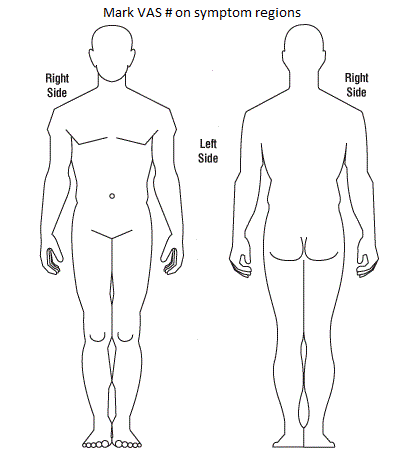 EMPLOYMENT INFORMATION           I am not currently employed      I am a stay at home caretakerEmployer: __________________________________________________________________________ Occupation: ____________________________________________ How Long? ______________Job Duties: _________________________________________________________________________Have you missed work as a result of your current symptoms?   No    Yes   How many days? ________ Weeks? _________Any Light Duty Available?   No    Yes   PAIN / SYMPTOM LOCATIONS:Please mark pain areas on the body diagrams:Patient Signature: ______________________________________________________ Date: ______________________                                               NP2   Dr. David N. Jacobsen     Dr. Jaime Perez                                                                                                                                                                        755 Westmoreland Rd.  Daytona Beach, Florida 321144865 Palm Coast Parkway N.W.   Suite 1, Palm Coast, FL 32137(386) 226-0011  fax (386) 226-0013                                                                                                                                                             Activities of Daily Living (ADL)What are your Hobbies or activities?______________________________________________________________________________________________________________________________________________________________________________________________________________________________________________________________________________FINANCIAL INFORMATION Please check here if you have this information on a card that we can copy today. Insurance Company: ________________________________________________________  Phone: (_______) ____________________________________Address: ______________________________________________ City: ____________________________________ State: _______ Zip: ________________Insured’s ID#: ________________________________________ Group/Plan/Policy#: _____________________________________________________Insured’s Name: ______________________________________ Relation: __________________________________________________________________Date of Birth: ___________/___________/_________________ Insured’s Employer: _____________________________________________________*Please inform the staff of any secondary insurance.ACCOUNT INFORMATION (Person or entity ultimately responsible for account)  Same as Personal Information above on page 1.Name: ________________________________________________ Relation: ________________________Phone (_______) __________________________Address: ______________________________________________ City: ____________________________________ State: _______ Zip: ________________Payment Method (co-pays or outstanding balance after Insurance has paid):          Cash     Check     Credit Card  We invite you to discuss with us any questions regarding our services.  The best health services are based on a friendly, mutual understanding between provider and patient. Our policy requires payment in full for all services rendered at the time of visit, unless other arrangements have been made with the business manager.  If account remains unpaid within 90 days of the date of service and no financial arrangement have been made, you will be responsible for legal fees, collection agency fees, and any other expenses incurred in collection efforts.I authorize the staff to perform any necessary services needed during diagnosis and treatment, upon my approval when the recommendation is made.  The doctor/staff will fully explain any tests or procedures in advance.I authorize the provider to release any information required to process insurance claims.I understand the above information and state that the forms I have completed are correct to the best of my knowledge and understand it is my responsibility to inform this office of any changes to the information I have provided.I hereby authorize assignment of my insurance rights and benefits directly to the provider for services rendered.  I fully understand I am solely responsible for any balance not paid by my insurance company.       Patient Signature: ______________________________________________________ Date: ______________________                                              NP3HadNowConditionHadNowConditionHadNowConditionAids/HIVAlcoholismAllergiesAnemiaAnxietyArteriosclerosisArthritisAsthmaCancerCOPDCrohn’s DiseaseDepressionDiabetesDizziness/VertigoEmphysemaFainting SpellsGlaucomaGoiterGoutHeart AttackHeart Disease / MurmurHepatitisHigh Blood PressureLupusMalariaMeaslesMigrainesMitral Valve prolapseMultiple SclerosisMumpsNumbnessOsteoporosis / OsteopeniaParkinson’sPins & Needles sensationPolioRheumatic feverScarlet feverShinglesStrokeTuberculosisTyphoid feverUlcer(s)RelativeAge (if living)Age (if passed)Health ConditionsMotherFatherSister 1Sister 2Brother 1Brother 2Doctors Notes:ActivityNoEffectMildEffectModerateEffectSevereEffectActivityNoEffectMildEffectModerateEffectSevereEffectSittingGrocery ShoppingRising out of chairHousehold ChoresStandingLifting ObjectsWalkingReaching OverheadLying downShowering or bathingBending overDressing selfClimbing stairsGetting to sleepUsing a computerStaying asleepGetting in/out of carConcentratingDriving a carExercisingLooking over shouldersYard Work